Publicado en Madrid el 05/02/2018 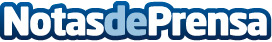 El 30 Congreso Nacional de Empresas Organizadoras de Congresos 2018 abordará las novedades del sectorEl mundo digital, la neurociencia y las nuevas tendencias en la organización de eventos serán los protagonistas del congresoDatos de contacto:Paula Gómezpaulagomezprensa@gmail.com003469929573Nota de prensa publicada en: https://www.notasdeprensa.es/el-30-congreso-nacional-de-empresas Categorias: Comunicación Marketing Madrid Eventos http://www.notasdeprensa.es